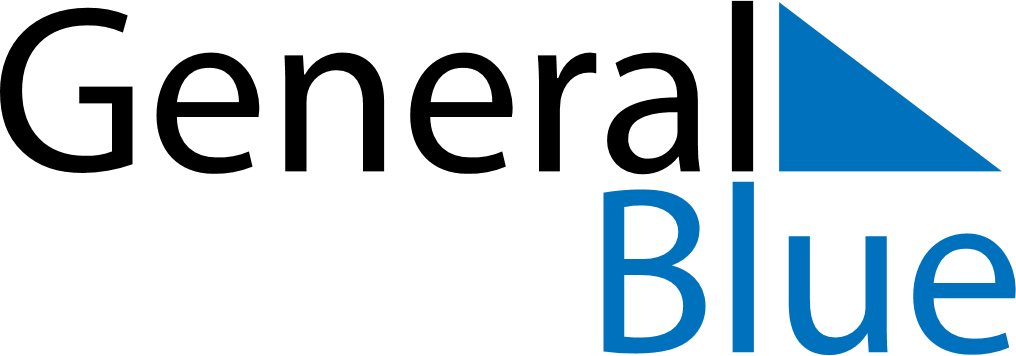 April 2030April 2030April 2030PhilippinesPhilippinesSUNMONTUEWEDTHUFRISAT12345678910111213Day of ValorFeast of the Sacrifice (Eid al-Adha)14151617181920Maundy ThursdayGood FridayEaster Saturday21222324252627Easter SundayLapu-Lapu Day282930